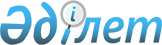 О проекте распоряжения Президента Республики Казахстан "О признании утратившим силу распоряжения Президента Республики Казахстан от 15 ноября 2002 года N 357"Постановление Правительства Республики Казахстан от 21 июня 2005 года N 595

      Правительство Республики Казахстан ПОСТАНОВЛЯЕТ: 

      внести на рассмотрение Президента Республики Казахстан проект распоряжения Президента Республики Казахстан "О признании утратившим силу распоряжения Президента Республики Казахстан от 15 ноября 2002 года N 357".       Премьер-Министр 

    Республики Казахстан  

РАСПОРЯЖЕНИЕ 

ПРЕЗИДЕНТА РЕСПУБЛИКИ КАЗАХСТАН  О признании утратившим силу распоряжения Президента 

Республики Казахстан от 15 ноября 2002 года N 357       Признать утратившим силу распоряжение Президента Республики Казахстан от 15 ноября 2002 года N 357 "О постоянно действующем Совещании по выработке предложений по дальнейшей демократизации и развитию гражданского общества".       Президент 

Республики Казахстан 
					© 2012. РГП на ПХВ «Институт законодательства и правовой информации Республики Казахстан» Министерства юстиции Республики Казахстан
				